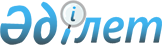 Тереңкөл ауданы Октябрь ауылдық округінің аумағында бөлек жергілікті қоғамдастық жиындарын өткізудің тәртібін бекіту және жергілікті қоғамдастық жиынына қатысу үшін ауылдар тұрғындары өкілдерінің санын айқындау туралы
					
			Күшін жойған
			
			
		
					Павлодар облысы Тереңкөл аудандық мәслихатының 2020 жылғы 10 наурыздағы № 4/54 шешімі. Павлодар облысының Әділет департаментінде 2020 жылғы 20 наурызда № 6761 болып тіркелді. Күші жойылды - Павлодар облысы Тереңкөл аудандық мәслихатының 2023 жылғы 10 қазандағы № 3/7 шешімімен
      Ескерту. Күші жойылды - Павлодар облысы Тереңкөл аудандық мәслихатының 10.10.2023 № 3/7 (алғашқы ресми жарияланған күнінен кейін күнтізбелік он күн өткен соң қолданысқа енгізіледі) шешімімен.
      Қазақстан Республикасының 2001 жылғы 23 қаңтардағы "Қазақстан Республикасындағы жергілікті мемлекеттік басқару және өзін-өзі басқару туралы" Заңының 39-3-бабына, Қазақстан Республикасының 2016 жылғы 6 сәуірдегі "Құқықтық актілер туралы" Заңының 46-бабы 2-тармағы 4) тармақшасына, Қазақстан Республикасы Президентінің 2018 жылғы 4 тамыздағы "Павлодар облысының Качир, Лебяжі аудандарын қайта атау туралы" № 724 Жарлығына, Қазақстан Республикасы Үкіметінің 2013 жылғы 18 қазандағы № 1106 қаулысымен бекітілген бөлек жергілікті қоғамдастық жиындарын өткізудің үлгі қағидаларына сәйкес, Тереңкөл аудандық мәслихаты ШЕШІМ ҚАБЫЛДАДЫ:
      1. Қоса беріліп отырған Тереңкөл ауданы Октябрь ауылдық округінің аумағында бөлек жергілікті қоғамдастық жиындарын өткізудің тәртібі бекітілсін.
      2. Жергілікті қоғамдастық жиынына қатысу үшін Тереңкөл ауданы Октябрь ауылдық округі ауылдарының тұрғындары өкілдерінің сандық құрамы тұрғындарының жалпы санынан 1 (бір) % мөлшерінде бекітілсін.
      3. Качир аудандық мәслихатының 2014 жылғы 26 қыркүйектегі "Качир ауданы Октябрь ауылдық округінің аумағында бөлек жергілікті қоғамдастық жиындарын өткізудің Қағидаларын және жергілікті қоғамдастық жиынына қатысу үшін ауылдар тұрғындары өкілдерінің санын бекіту туралы" № 17/33 шешімінің (Нормативтік құқықтық актілердің мемлекеттік тіркеу тізілімінде № 4080 болып тіркелген, 2014 жылғы 14 қазанда "Әділет" ақпараттық-құқықтық жүйесінде жарияланған) күші жойылды деп танылсын.
      4. Осы шешімнің орындалуын бақылау Тереңкөл аудандық мәслихаттың әлеуметтік сала мен заңдылық жөніндегі тұрақты комиссиясына жүктелсін.
      5. Осы шешім алғашқы ресми жарияланған күнінен кейін күнтізбелік он күн өткен соң қолданысқа енгізіледі. Тереңкөл ауданы Октябрь ауылдық округінің аумағында бөлек жергілікті
қоғамдастық жиындарын өткізудің тәртібі
      1. Осы Тереңкөл ауданы Октябрь ауылдық округінің аумағында бөлек жергілікті қоғамдастық жиындарын өткізудің тәртібі Қазақстан Республикасының 2001 жылғы 23 қаңтардағы "Қазақстан Республикасындағы жергілікті мемлекеттік басқару және өзін-өзі басқару туралы" Заңының 39-3-бабына, сондай-ақ Қазақстан Республикасы Үкіметінің 2013 жылғы 18 қазандағы № 1106 қаулысымен бекітілген бөлек жергілікті қоғамдастық жиындарын өткізудің үлгі қағидаларына сәйкес әзірленді және Тереңкөл ауданы Октябрь ауылдық округі аумағында ауылдар тұрғындарының бөлек жергілікті қоғамдастық жиындарын өткізуін белгілейді.
      2. Тереңкөл ауданы Октябрь ауылдық округі аумағында ауылдар тұрғындарының бөлек жергілікті қоғамдастық жиыны (бұдан әрі – бөлек жиын) жергілікті қоғамдастық жиынына қатысу үшін өкілдерді сайлау мақсатында шақырылады және өткізіледі.
      3. Бөлек жиынды Тереңкөл ауданы Октябрь ауылдық округінің әкімі шақырады.
      Тереңкөл ауданы әкімінің жергілікті қоғамдастық жиынын өткізуге оң шешімі бар болған жағдайда бөлек жиынды өткізуге болады.
      4. Жергілікті қоғамдастық халқы бөлек жиындардың шақырылу уақыты, орны және талқыланатын мәселелер туралы бұқаралық ақпарат құралдары арқылы немесе өзге де тәсілдермен олар өткізілетін күнге дейін күнтізбелік он күннен кешіктірілмей хабардар етіледі.
      5. Ауылдар шегінде бөлек жиынды Тереңкөл ауданы Октябрь ауылдық округінің әкімі ұйымдастырады.
      6. Бөлек жиынды ашудын алдында Тереңкөл ауданы Октябрь ауылдық округінің қатысып отырған және оған қатысуға құқығы бар тұрғындарын тіркеу жүргізіледі.
      7. Бөлек жиынды Тереңкөл ауданы Октябрь ауылдық округінің әкімі немесе ол уәкілеттік берген тұлға ашады.
      Тереңкөл ауданы Октябрь ауылдық округінің әкімі немесе ол уәкілеттік берген тұлға бөлек жиынның төрағасы болып табылады.
      Бөлек жиынның хаттамасын рәсімдеу үшін ашық дауыспен хатшы сайланады.
      8. Жергілікті қоғамдастық жиынына қатысу үшін ауылдар тұрғындары өкілдерінің кандидатураларын Тереңкөл аудандық мәслихаты бекіткен сандық құрамға сәйкес бөлек жиынның қатысушылары ұсынады.
      Жергілікті қоғамдастық жиынына қатысу үшін ауылдар тұрғындары өкілдерінің саны ауыл тұрғындарынан тең өкілдік ету қағидаты негізінде айқындалады.
      9. Дауыс беру ашық түрде әрбір кандидатура бойынша дербес жүргізіледі. Бөлек жиын қатысушыларының ең көп дауыстарына ие болған кандидаттар сайланған болып есептеледі.
      10. Бөлек жиында хаттама жүргізіледі, оған төраға мен хатшы қол қояды және оны Тереңкөл ауданы Октябрь ауылдық округі әкімінің аппаратына беріледі.
					© 2012. Қазақстан Республикасы Әділет министрлігінің «Қазақстан Республикасының Заңнама және құқықтық ақпарат институты» ШЖҚ РМК
				
      Тереңкөл аудандық мәслихатының сессия төрағасы 

Г. Аменова

      Тереңкөл аудандық мәслихатының хатшысы 

С. Баяндинов
Тереңкөл аудандық
мәслихатының
2020 жылғы 10 наурызы
№ 4/54 шешімімен
бекітілген